Извещение о предоставлении земельного участка в безвозмездное пользование для ведения крестьянского (фермерского) хозяйства на территории Парфинского районаСообщается о предоставлении в безвозмездное пользование земельного участка в кадастровом квартале 53:13:0114003, сельскохозяйственное использование, площадью 9242 кв. м, расположенного по адресу: Российская Федерация, Новгородская область, Парфинский муниципальный район, Федорковское сельское поселение, з/у 0114003/35, категория земель – земли сельскохозяйственного назначения, для ведения крестьянско-фермерского хозяйства.Крестьянские (фермерские) хозяйства, заинтересованные в предоставлении указанного земельного участка, в течение тридцати дней со дня опубликования и размещения извещения имеют право подавать заявления о намерении участвовать в аукционе на право заключения договора аренды такого земельного участка. Подача заявлений осуществляется по адресу: Новгородская обл., Парфинский район, п. Парфино, ул. Карла Маркса, д. 60, каб. 4 с 26.07.2023г. по 24.08.2023г. Способ подачи заявления – в письменной форме на бумажном носителе. Подача заявления в электронной форме или в форме электронного документа по электронной почте не предусмотрена. Прием заявлений прекращается по истечению 30 дней со дня опубликования извещения. Ознакомится со схемой расположения земельного участка возможно с 8.30 до 13.00 и с 14.00 до 17.30 пн.-пт. по адресу: Новгородская обл., Парфинский район, п. Парфино, ул. Карла Маркса, д. 60, каб. 4.Председатель комитета по управлению муниципальным имуществом Администрации муниципального района                                   Е.Н.ЧерноваКадастровый квартал: 53:13:0114003Схема расположения земельного участка или земельных
участков на кадастровом плане территорииСхема расположения земельного участка или земельных
участков на кадастровом плане территорииСхема расположения земельного участка или земельных
участков на кадастровом плане территорииСхема расположения земельного участка или земельных
участков на кадастровом плане территорииСхема расположения земельного участка или земельных
участков на кадастровом плане территорииПлощадь земельного участкаПлощадь земельного участка9 2429 242м²(указывается проектная площадь образуемого земельного участка, вычисленная с использованием технологических и программных средств, в том числе размещенных на официальном сайте федерального органа исполнительной власти, уполномоченного Правительством Российской Федерации на осуществление государственного кадастрового учета, государственной регистрации прав, ведение Единого государственного реестра недвижимости и предоставление сведений, содержащихся в Едином государственном реестре недвижимости, в информационно-телекоммуникационной сети "Интернет" (далее - официальный сайт), с округлением до 1 квадратного метра. Указанное значение площади земельного участка может быть уточнено при проведении кадастровых работ не более чем на десять процентов)(указывается проектная площадь образуемого земельного участка, вычисленная с использованием технологических и программных средств, в том числе размещенных на официальном сайте федерального органа исполнительной власти, уполномоченного Правительством Российской Федерации на осуществление государственного кадастрового учета, государственной регистрации прав, ведение Единого государственного реестра недвижимости и предоставление сведений, содержащихся в Едином государственном реестре недвижимости, в информационно-телекоммуникационной сети "Интернет" (далее - официальный сайт), с округлением до 1 квадратного метра. Указанное значение площади земельного участка может быть уточнено при проведении кадастровых работ не более чем на десять процентов)(указывается проектная площадь образуемого земельного участка, вычисленная с использованием технологических и программных средств, в том числе размещенных на официальном сайте федерального органа исполнительной власти, уполномоченного Правительством Российской Федерации на осуществление государственного кадастрового учета, государственной регистрации прав, ведение Единого государственного реестра недвижимости и предоставление сведений, содержащихся в Едином государственном реестре недвижимости, в информационно-телекоммуникационной сети "Интернет" (далее - официальный сайт), с округлением до 1 квадратного метра. Указанное значение площади земельного участка может быть уточнено при проведении кадастровых работ не более чем на десять процентов)(указывается проектная площадь образуемого земельного участка, вычисленная с использованием технологических и программных средств, в том числе размещенных на официальном сайте федерального органа исполнительной власти, уполномоченного Правительством Российской Федерации на осуществление государственного кадастрового учета, государственной регистрации прав, ведение Единого государственного реестра недвижимости и предоставление сведений, содержащихся в Едином государственном реестре недвижимости, в информационно-телекоммуникационной сети "Интернет" (далее - официальный сайт), с округлением до 1 квадратного метра. Указанное значение площади земельного участка может быть уточнено при проведении кадастровых работ не более чем на десять процентов)(указывается проектная площадь образуемого земельного участка, вычисленная с использованием технологических и программных средств, в том числе размещенных на официальном сайте федерального органа исполнительной власти, уполномоченного Правительством Российской Федерации на осуществление государственного кадастрового учета, государственной регистрации прав, ведение Единого государственного реестра недвижимости и предоставление сведений, содержащихся в Едином государственном реестре недвижимости, в информационно-телекоммуникационной сети "Интернет" (далее - официальный сайт), с округлением до 1 квадратного метра. Указанное значение площади земельного участка может быть уточнено при проведении кадастровых работ не более чем на десять процентов)Обозначение характерных точек границКоординаты, МСК-53 (Зона 2), мКоординаты, МСК-53 (Зона 2), мКоординаты, МСК-53 (Зона 2), мКоординаты, МСК-53 (Зона 2), мОбозначение характерных точек границ(указываются в случае подготовки схемы расположения земельного участка с использованием технологических и программных средств, в том числе размещенных на официальном сайте. Значения координат, полученные с использованием указанных технологических и программных средств, указываются с округлением до 0,01 метра)(указываются в случае подготовки схемы расположения земельного участка с использованием технологических и программных средств, в том числе размещенных на официальном сайте. Значения координат, полученные с использованием указанных технологических и программных средств, указываются с округлением до 0,01 метра)(указываются в случае подготовки схемы расположения земельного участка с использованием технологических и программных средств, в том числе размещенных на официальном сайте. Значения координат, полученные с использованием указанных технологических и программных средств, указываются с округлением до 0,01 метра)(указываются в случае подготовки схемы расположения земельного участка с использованием технологических и программных средств, в том числе размещенных на официальном сайте. Значения координат, полученные с использованием указанных технологических и программных средств, указываются с округлением до 0,01 метра)Обозначение характерных точек границXXYY122331523 136,00523 136,002 199 803,142 199 803,142523 079,74523 079,742 199 908,742 199 908,743523 050,68523 050,682 200 024,772 200 024,774523 049,55523 049,552 200 101,152 200 101,155523 017,09523 017,092 200 110,672 200 110,676523 010,23523 010,232 200 070,492 200 070,497523 026,44523 026,442 199 983,072 199 983,078523 074,16523 074,162 199 866,072 199 866,079523 118,67523 118,672 199 797,872 199 797,8710523 133,66523 133,662 199 793,092 199 793,091523 136,00523 136,002 199 803,142 199 803,14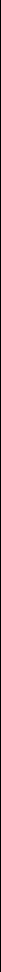 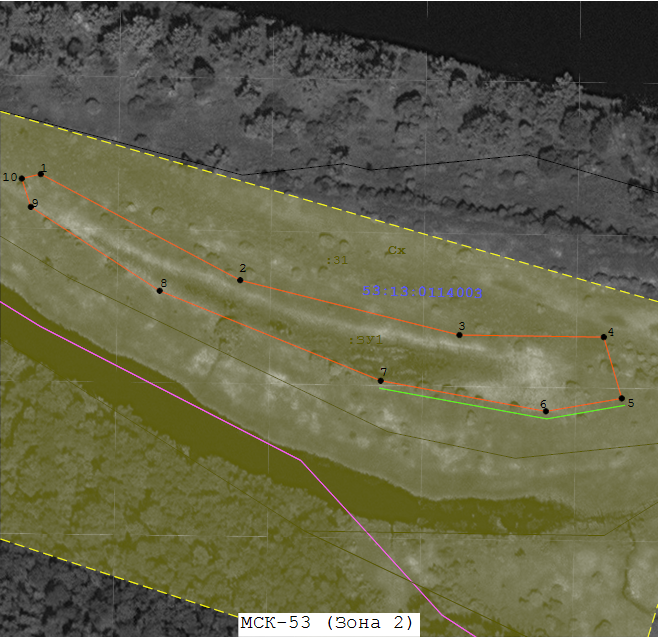 Масштаб 1:2 000Масштаб 1:2 000Масштаб 1:2 000Масштаб 1:2 000Масштаб 1:2 000Условные обозначения:Условные обозначения:Условные обозначения:Условные обозначения:Условные обозначения:Условные обозначения:- Характерная точка границы, сведения о которой позволяют однозначно опредилить ее положение на местности- Характерная точка границы, сведения о которой позволяют однозначно опредилить ее положение на местности- Характерная точка границы, сведения о которой позволяют однозначно опредилить ее положение на местности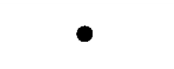 - Характерная точка границы, сведения о которой позволяют однозначно опредилить ее положение на местности- Характерная точка границы, сведения о которой позволяют однозначно опредилить ее положение на местности- Характерная точка границы, сведения о которой позволяют однозначно опредилить ее положение на местности- Существующая часть границы, имеющиеся в ГКН сведения о которой достаточны для определения ее местоположения- Существующая часть границы, имеющиеся в ГКН сведения о которой достаточны для определения ее местоположения- Существующая часть границы, имеющиеся в ГКН сведения о которой достаточны для определения ее местоположения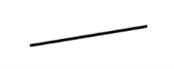 - Существующая часть границы, имеющиеся в ГКН сведения о которой достаточны для определения ее местоположения- Существующая часть границы, имеющиеся в ГКН сведения о которой достаточны для определения ее местоположения- Существующая часть границы, имеющиеся в ГКН сведения о которой достаточны для определения ее местоположения- Вновь образованная часть границы, сведения о которой достаточны для определения ее местоположения- Вновь образованная часть границы, сведения о которой достаточны для определения ее местоположения- Вновь образованная часть границы, сведения о которой достаточны для определения ее местоположения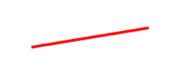 - Вновь образованная часть границы, сведения о которой достаточны для определения ее местоположения- Вновь образованная часть границы, сведения о которой достаточны для определения ее местоположения- Вновь образованная часть границы, сведения о которой достаточны для определения ее местоположения- Граница кадастрового квартала- Граница кадастрового квартала- Граница кадастрового квартала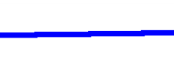 - Граница кадастрового квартала- Граница кадастрового квартала- Граница кадастрового квартала- Надписи вновь образованного земельного участка- Надписи вновь образованного земельного участка- Надписи вновь образованного земельного участка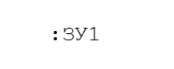 - Надписи вновь образованного земельного участка- Надписи вновь образованного земельного участка- Надписи вновь образованного земельного участка- Обозначение кадастрового квартала- Обозначение кадастрового квартала- Обозначение кадастрового квартала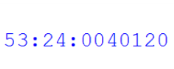 - Обозначение кадастрового квартала- Обозначение кадастрового квартала- Обозначение кадастрового квартала- Обозначение доступа к землям общего пользования- Обозначение доступа к землям общего пользования- Обозначение доступа к землям общего пользования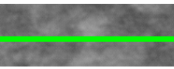 - Обозначение доступа к землям общего пользования- Обозначение доступа к землям общего пользования- Обозначение доступа к землям общего пользования- Обозначение территориальной зоны- Обозначение территориальной зоны- Обозначение территориальной зоны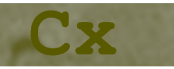 - Обозначение территориальной зоны- Обозначение территориальной зоны- Обозначение территориальной зоны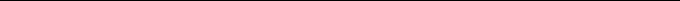 